Трудова діяльністьБІОГРАФІЧНА ДОВІДКА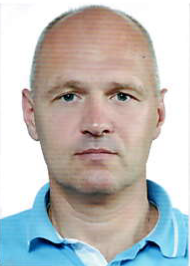 Максименко Олександр ФеофановичПосада та місце роботиТимчасово виконуючий обов’язки директора Обласного комунального підприємства «Луганськ Еко Баланс»ГромадянствоУкраїниЧисло, місяць і рік народження16 грудня 1970 р.Місце народженням. Комсомольськ, Полтавська областьОсвітаповна вища Київський інститут народного господарства ім. Д.С. Коротченка, у 1992 р., Контроль та ревізія, економістНаціональна юридична академія України імені Ярослава Мудрого, у 2009 р., Правознавство, юристНауковий ступінь, вчене званняне маєВолодіння мовамиукраїнською, російською – вільноНагороди, почесні званняне маєЗагальний страховий стаж роботи23 р.Стаж роботи на керівних посадах19 р.Депутат радиніСтягненняне маєМісяць і рікМісяць і рікПосада із зазначенням підприємства, установи, організаціїприйняттязвільненняПосада із зазначенням підприємства, установи, організації08.199212.1993бухгалтер Крюківського вагонобудівного заводу02.199401.1996головний бухгалтер Центральної міської аптеки № 33 м. Комсомольськ02.199608.1996бухгалтер АТ «АЛЬБА»м. Комсомольськ08.199601.1997головний бухгалтер АТ «АЛЬБА»м. Комсомольськ01.199711.1998головний бухгалтер ЗАТ «ОКТАВА»12.199804.2000декларант ТОВ «АГРОРЕСУРС»04.200009.2000директор Комсомольської філії ТОВ «МЕТСПЛАВ»10.200010.2000комерційний директор ТОВ «Мир»10.200001.2001директор ТОВ «Мир»02.200102.2002директор Кременчуцької філії ТОВ «МЕТСПЛАВ»03.200205.2002начальник комплексу з переробки метлома ВАТ «Кременчуцький річний порт»08.200212.2002заступник голови правління з комерційних питань ВАТ «Кременчуцький річний порт»12.200206.2003голова правління ВАТ «Кременчуцький річний порт»06.200403.2006комерційний директор ТОВ «МК ЛТД»08.200612.2006заступник комерційного директора ТОВ «Торговий дім «Прометаль»01.200702.2007заступник директора Кременчуцького комунального автотранспортного підприємства 162803.200702.2011директор Кременчуцького комунального автотранспортного підприємства 162801.201104.2011провідний фахівець відділу інформаційного забезпечення за сумісництвом Комунального підприємства «Київкомунсервіс»04.201105.2011заступник директора з розвитку Комунального підприємства «Київкомунсервіс»05.201108.2011перший заступник директора Комунального підприємства «Київкомунсервіс»09.201109.2012перший заступник генерального директора Спеціалізованого водогосподарського комунального підприємства виконавчого органу Київської міської ради (Київської міської державної адміністрації) «Київводфонд»09.201206.2015генеральний директор Спеціалізованого водогосподарського комунального підприємства виконавчого органу Київської міської ради (Київської міської державної адміністрації) «Київводфонд»07.201505.2016директор ТОВ «КАРПАТЛІСТРЕЙД»06.201608.2017заступник директора з економічних питань ТОВ «Спільне українсько-німецьке підприємство «Альтернативні енергосистеми та технології захисту навколишнього природного середовища»09.201706.2018Кременчуцький міськрайонний центр зайнятості10.201811.2018перший заступник директора Обласного комунального підприємства «Луганськ Еко Баланс»11.2018по теперішній частимчасово виконуючий обов’язки директора Обласного комунального підприємства «Луганськ Еко Баланс»